EVERYONE MUST ANSWER THESE QUESTIONSHave you ever been convicted of an offense involving the intentional infliction of physical injury upon a child or adult, sexual abuse of a child or adult or abduction of a child or adult under the laws of this or any other state?YES______________ NO_____________Do you use illegal drugs?YES______________ NO _____________A "YES" response to either of the above questions automatically disqualifies you from volunteering for RockfordSexual Assault Counseling, Inc. If you answered "YES," please discontinue filling out this form. If you answered 'NO," please complete the remainder of the form.I have a valid Illinois driver’s license:YES________________NO_____________My auto insurance carrier is: ________________________________________I affirm, under penalty of perjury, that the answers to the above questions are truthful.Signature: ____________________________________ Date: ___________________VOLUNTEER MEDICAL ADVOCATE APPLICATION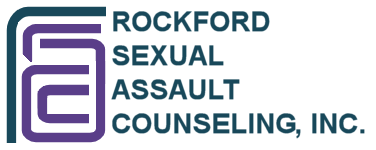 NAME: ____________________________________________________________________________________ADDRESS: _________________________________________________________________________________CITY: _______________________________________________ ZIP CODE: ____________________________PRIMARY PHONE NUMBER: _________________________________________________________________ALTERNATE PHONE NUMBER: ______________________________________________________________WORK PHONE NUMBER: ____________________________________________________________________EMAIL ADDRESS: __________________________________________________________________________GENDER: _____________________________________	BIRTH DATE: (MM//DD/WYY) ___________________EDUCATION (HIGHEST LEVEL COMPLETED): ___________________________________________________PLACE OF EMPLOYMENT: ____________________________________________________________________EMPLOYMENT ADDRESS: ____________________________________________________________________JOB RESPONSIBILITIES: ___________________________________________________________________________________________________________________________________________________________________How did you hear about RSAC? __________________________________________________________________Why would you like to be an RSAC volunteer medical advocate? __________________________________________________________________________________________________________________________________________________________________________________________________________________________________Do you know someone who has experienced any form of sexual abuse and or assault? ________________________What do you feel you can contribute to survivors or sexual abuse and or assault? ______________________________________________________________________________________________________________________________________________________________________________________________________________________Do you have any previous volunteer experience? (Previous experience is not necessary) If so, please explain: __________________________________________________________________________________________________________________________________________________________________________________________What experience, abilities or qualities do you have that will help you as an RSAC volunteer medical advocate? _______________________________________________________________________________________________________________________________________________________________________________________________________________________________________________________________________________________What do you hope to get out of our training? _______________________________________________________________________________________________________________________________________________________________________________________________________________________________________________________________________________________Will you be able to attend the required 40-hour training sessions and remain a volunteer with RSAC for 12 months after you finish training? _________________________________________________________________________An important part of being a Volunteer Medical Advocate is observing the STRICT confidentiality of RSAC and our clients. Will you honor this? ________________________________________________________________Would anything prevent you from going on-call after completion of training? ____________________________________________________________________________________________________________________________	Ethnic Background (Optional): American Indian or Alaskan Native: _____ Asian or Pacific Islander: _____ Black: _____ Hispanic: _____ White (Non-Hispanic): _____ Other, (please specify): _____Do you speak a foreign language? If so, please specify: _______________________________________________If there is any additional information about yourself that you would like us to know, please feel free to attach on a separate piece of paper.I will observe the confidentially mentioned above and abide by the guidelines and procedures for volunteer advocates.Enclosed with my application is my: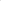 Full tuition check or money order of $40Scholarship form requesting a scholarship with my check or money order in the amount of: $35.00, $30.00 or $25.00SIGNATURE:						DATE:_________________________________________________ 	________________________________________Rockford Sexual Assault Counseling, Inc. 4990 East State StreetRockford, IL 61108815-636-9811 RockfordSexualAssaultCounseling.org